المملكة العربية السعودية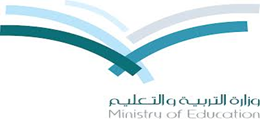 وزارة التربية والتعليمالإدارة العامة للتربية والتعليم بالرياضالمدرسة المتوسطة الثامنة 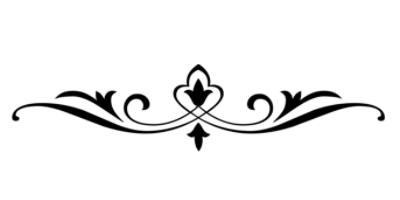 سير الدرسالوسائلاستراتيجية التدريس المستخدمةالتقديم  (التركيز):ما هي أعمال الحج يوم الثامن والتاسع من ذي الحجة التدريس: من جاء قاصدا الحج فإما أن يكون متمتعا أو قارنا أو مفردا وأعمال الحج تبدأ من اليوم الثامن إلى نهاية الثالث عشر أعمال يوم الثامن من ذي الحجة (يوم التروية )في اليوم الثامن يسن للمحليين ومن يريد الحج من أهل مكة أن يحرموا بالحج قبل الظهر ويحرم من مكانه فإذا كان بمكة احرم منها وإذا كان بمنى احرم منها ويلبى بالحج فيقول لبيك حاجا ما يسن في يوم التروية  1- يسن الإكثار من التلبية 2- يسن المبيت بمنى ليلة التاسع من ذي الحجةأعمال اليوم التاسع من ذي الحجة ( يوم عرفة ):إذا طلعت الشمسُ من اليوم التاسع فالسُّنَّةُ للحجاج أن يتوجهوا إلى عَرَفَةَ مُلبِّين، ويُسَنُّ أن يخطب الإمام قبل صلاة الظهر خُطبة واحدة تناسب الحال، يُذَكّر الناس فيها بأصول الدين ويقرر التوحيد، ويُعَلِّمُهُم المناسك، ثم يصلون الظهر والعصر جمعًا وقصرًا بأذان وإقامتين.أحكام الوقوف بعرفة :أولا معناه : معنى الوقوف بعرفة: هو بقاء الحاج فيها هذا اليوم، سواء أكان قائمًا أم جالسًا أم مضطجعًا،السبورة – جهاز العرض – لوحات تعليمية  استراتيجية التعلم النشطالتعلم التبادليالتعلم الذاتيالتدريب:تتحقق أهداف الدرس من خلال: -يعرض المعلم الدرس أمام الطلاب من خلال الوسيلة المتاحة يحدد  الطلاب من خلال عرض الدرس عناصر الدرس الأساسية :يتناول المعلم مع الطلاب عناصر الدرس من خلال إجابة الطلاب على الأسئلة التالية : تحقق أهداف الدرس من خلال إجابة الطلاب على الأسئلة التالية:2- متى يوم التروية 3- من خلال الكتاب يعدد الطلاب ما يسن للحج في يوم التروية الحوار والنقاش- الإستنتاج- التقسيم إلي مجموعاتالتقويم:1: استنتج‏ صفة القادمون للحج2: حدد وقت يوم التروية3: استنبط ما يسن في يوم التروية4:اشرح معنى الوقوف بعرفة5: وضح حكم الوقوف بعرفة 6: بين وقت الوقوف بعرفةالواجب:كتاب النشاط 